PANCHMURA MAHAVIDYALAYADepartment of EducationDate:-26/02/2024NoticeAll the students of Education Department ( SEM-III,SEM-V) are here by informed that their Education practical examination will be held according to the following time table.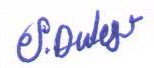 Signature of Principal                                                                                                COD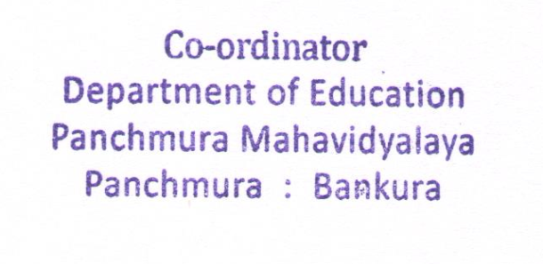                                                                                  Department of Education Name Of The DepartmentSemesterStudent TypeCourse CodeCourse TitleDate Of  ExamTime Of ExamVenueEDUCATIONSEM-IIIHONS.AH/EDN/305/SEC- 1ACOMPUTERAPPLICATION IN EDUCATION        09/03/202410.00am to12.00 amHome CentreEDUCATIONSEM – VPROG.AP/EDN/504/SEC-3SCHOOL ACTIVITYSURVEY12/03/202410.00am to12.00 amHome Centre